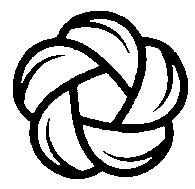 IWMCWorld Conservation Trust              COMUNICADO DE PRENSA----------------------------------------------------------------------------------ATÚN-FIJACIÓN DE PRECIO----------------------------------------------------------------------------------Lausana, 18 de Junio de 2020 - El martes pasado, Chris Lischewski, el motor de la creación de la International Seafood Sustainability Foundation (ISSF), fue condenado a tres años de prisión en Estados Unidos por fijar el precio del atún enlatado. El ex CEO de Bumble Bee Sea Foods ha caído en desgracia y difícilmente pueda recuperarse.La historia detrás de este escándalo de fijación de precios de mil millones de dólares, la mayor y más escandalosa maniobra industrial desde Enron,  es compleja. Involucra a una red de oportunistas y agendas diversas. Y lo que aún no ha sido revelado es el papel que han jugado las ONG en facilitar este mega delito.ISSF continúa en vida, aunque tres de sus fundadores corporativos, Starkist, Bumble Bee Sea Foods y Chicken of the Sea, han sido declarados culpables de conspirar en el engaño a los consumidores estadounidenses para impedirles el beneficio de la libre competencia. Por otra parte, otro miembro fundador, el Fondo Mundial para la Naturaleza (WWF), está siendo investigado por financiar, ayudar y/o hacer la vista gorda a las violaciones, asesinatos y/o terrorismo en África en su cruzada por la conservación en ese continente.A primera vista, no tenía ningún sentido que los productores de atún se metieran en la cama con ISSF, este satélite de WWF. En 2010, WWF orquestó una propuesta en la COP15 de CITES para incluir el atún rojo en el Apéndice I. Si su ineptitud no la hubiera hecho fracasar en su relación con la Unión Europea, el WWF podría haber tenido éxito o al menos estar cerca de destruir a esa industria. A raíz de este casi desastre, se esperaba que los productores de atún montaran una contraofensiva, incluso retirarse del ISSF. En cambio, en lo que parecía un error táctico de su parte, Lischewski promovió las virtudes de colaborar con WWF, ISSF y el Marine Stewardship Council (MSC), que fue otra creación de WWF. En 2013, Chris Lischewski, el entonces presidente de la ISSF, anunció la primera línea de conservas de productos pesqueros en los Estados Unidos respaldada por ONG medioambientales. A partir de entonces, para su deleite, los productos de atún de Bumble Bee Seafood de atún blanco portaban tanto el certificado MSC (su etiqueta ecológica) y el logotipo del panda de WWF. La realidad es que, más allá de las apariencias, las tres ONG “altruistas” y tres grandes corporaciones se necesitan mutuamente. Por diferentes razones, todos estaban detrás de la elucubración. Y todos ellos más que preparados para disfrazar este maniobra como un hecho virtuoso.Este romance entre Bumble Bee y WWF tuvo un alto precio. A cambio de poner un halo alrededor de las latas de atún de Bumble Bee en los Estados Unidos, WWF cobró 13 centavos por lata. A partir de esta «reputación de canje de efectivo», WWF esperaba recaudar un millón de dólares al año. Lischewski incluso se jactó de que si Bumble Bee se quedaba corto, compensaría la diferencia. Supuestamente, el dinero estaba destinado a financiar los esfuerzos de WWF para proteger la vida marina y expandir las prácticas pesqueras sostenibles a nivel mundial.Lo que no sabíamos - y quizás WWF tampoco sabía - era que las ahora condenadas compañías atuneras estaban al mismo tiempo tramando una conspiración por iniciativa de Lischewski. Durante décadas, "Los Tres Grandes", como se los llama en el ambiente, que en el pasado habían librado una guerra de precios sin piedad, terminaron acordando una maniobra encubierta e ilegal para fijar el precio actual y futuro del atún enlatado en los EE.UU. Una forma piadosa de ver este asunto sería que WWF pensó que estaba usando Lischewski, cuando en realidad él estaba usando a WWF.
La ISSF era la cobertura perfecta. La membresía conjunta de los Tres Grandes en la ISSF les dio numerosas oportunidades para conspirar sin levantar sospechas. Desde la perspectiva de Lischewski, qué mejor manera había de que un montón de ladrones fijadores de precios pudieran engañar a los consumidores estadounidenses que etiquetando sus productos con el imprimátur de prestigiosas ONG y reconocidas instituciones globales.Para ser justos, Chris Lischewski se aseguró de que sus co-conspiradores - Starkist y Chicken of the Sea - también aseguraran los mismos derechos de jactancia, así como los rendimientos garantizados que provinieron de la fijación de precios. Por lo tanto, no es difícil concluir que el lucir prestigiosas etiquetas en sus latas de atún era tan estratégico como la fijación de precios. En 2017, Starkist se jactó de cómo la etiqueta ecológica MSC estaba seduciendo al mercado del atún en los Estados Unidos. En 2018, Chicken of the Sea se enorgulleció de declarar que su marca de atún Genova estaba a la venta, respaldada por la etiqueta ecológica MSC, en Walmart, Kroger, Albertson, Costco, y muchos otros minoristas en los Estados Unidos. Convenientemente, el marketing de MSC respaldó a Los Tres Grandes al declarar que "del océano a plato, nuestro atún y salmón certificados MSC pueden ser rastreados hasta su fuente demostrando provenir de prácticas de pesca sostenibles y certificadas."Afortunadamente, la conspiración para fijar los precios del atún enlatado ha sido brutalmente castigada. Las pretensiones de los principales actores también salieron a la luz y han sido coartadas. Y, a título personal, me complace que el lugar donde residirá Lischewski de ahora en más, será menos lujoso que la suite que ocupó durante las reuniones de INFOFISH, en el Hotel Shangri-La de Bangkok. Nunca olvidaré ni perdonaré cómo proclamó en mi presencia, con una sonrisa de satisfacción, las virtudes de colaborar con WWF.IWMC World Conservation Trust es una organización internacional que promueve el Uso Sustentable como un mecanismo de conservación, la protección de los derechos soberanos de las naciones independientes, y el respeto a la diversidad cultural y las tradiciones.  IWMC es una organización sin fines de lucro financiada por donaciones.Eugene Lapointe es Presidente y Fundador de IWMC World Conservation TrustEx Secretario General de la Convención sobre el Comercio Internacional de Especies Amenzadas de Fauna y Flora Silvestres (CITES) 1982 - 1990Para más información contactar telefónicamente a E. Lapointe al correo electrónico: iwmc@iwmc.org